                    No.                                                                                                                                        No. 296                                                                                                                                                                                                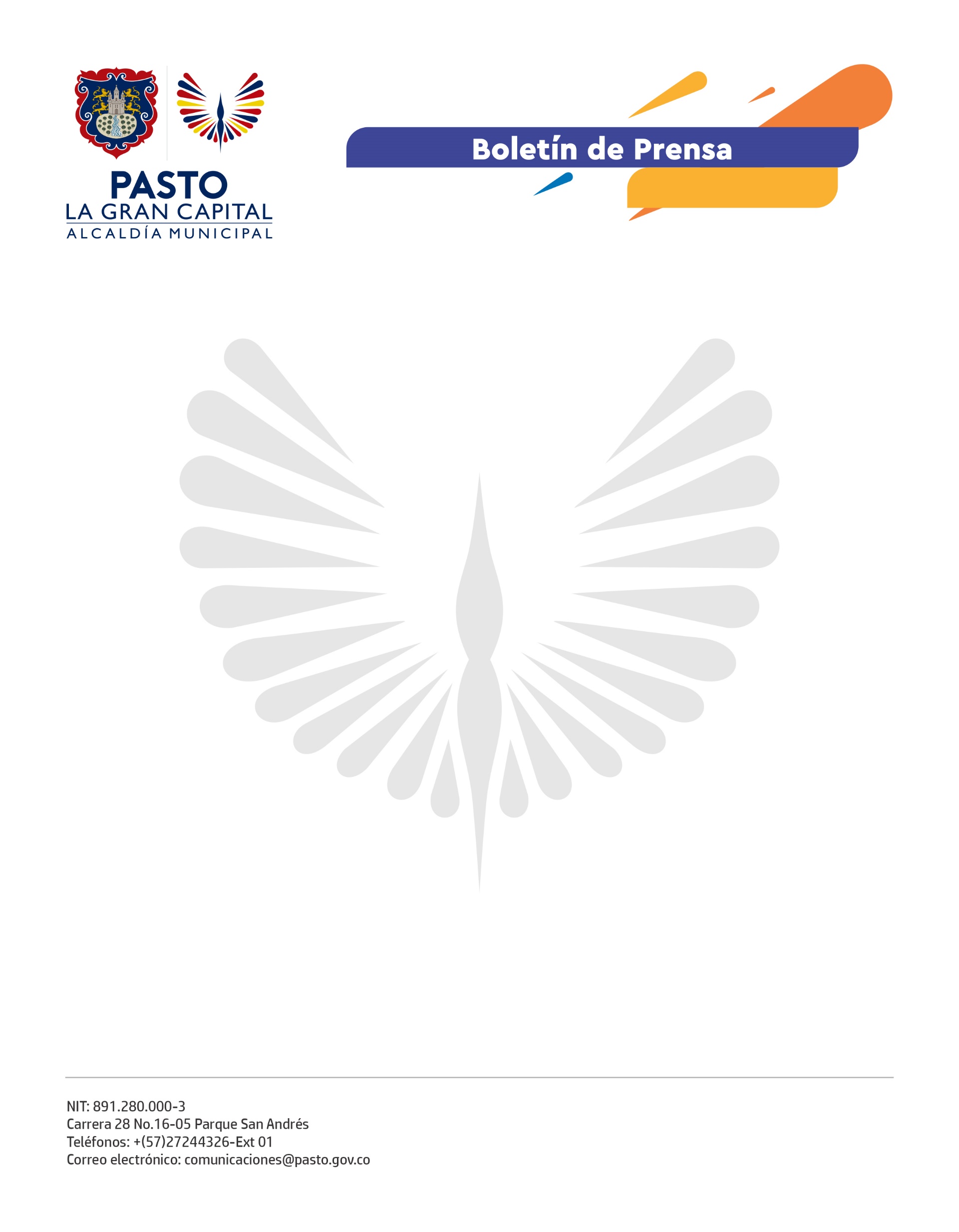                                                                                                                                               10 de julio de 2021 ALCALDE GERMÁN CHAMORRO DE LA ROSA PARTICIPÓ DE CONSEJO DE SEGURIDAD EN IPIALESEn el municipio de Ipiales se desarrolló el consejo de seguridad que fue presidido por el ministro de Defensa, Diego Molano y el viceministro de Relaciones Políticas del Ministerio del Interior, Juan Pablo Díaz Granados, con el objetivo de evaluar la situación de seguridad y hacer un plan de prevención y acción frente a potenciales hechos violencia futuros que puedan afectar la dinámica económica y social de las ciudades. “Siguen las actuaciones de inteligencia y de colaboración entre la Policía y la Fiscalía para capturar a todos los culpables de los hechos vandálicos, más de 25 órdenes se han dado sobre los responsables de destrozos de entidades públicas, de actuaciones en contra de la ley o de actuaciones delincuenciales que han afectado los bienes privados y en especial, después del último consejo de seguridad en Chachagüí, sobre aquellos que estaban intentando extorsionar a los pequeños y medianos comerciantes del centro de Pasto”, aseguró el ministro Diego Molano.En el encuentro se establecieron 12 compromisos con el Ministerio de Defensa, entre ellos, y en el caso de Pasto, el acompañamiento permanente de las Fuerzas Militares y la Policía Nacional con los dispositivos implementados hasta el momento.“Un consejo de seguridad importante donde existe esa articulación entre Fuerzas Militares, Policía, Gobernación y las Alcaldías de las principales ciudades; insistiremos en la apertura al diálogo, como lo dijo el viceministro del interior, mano fuerte con las personas que llegan a los actos vandálicos y delictivos, porque lo que queremos es garantizar la seguridad en el Municipio de Pasto y esta articulación lo va a hacer posible”, dijo el Alcalde Germán Chamorro De La Rosa.El Ministro de Defensa ratificó la recompensa por 50 millones de pesos a quienes suministren información que conduzca a la individualización y captura de los responsables de los hechos vandálicos en Pasto, quienes ya fueron identificados y judicializados.